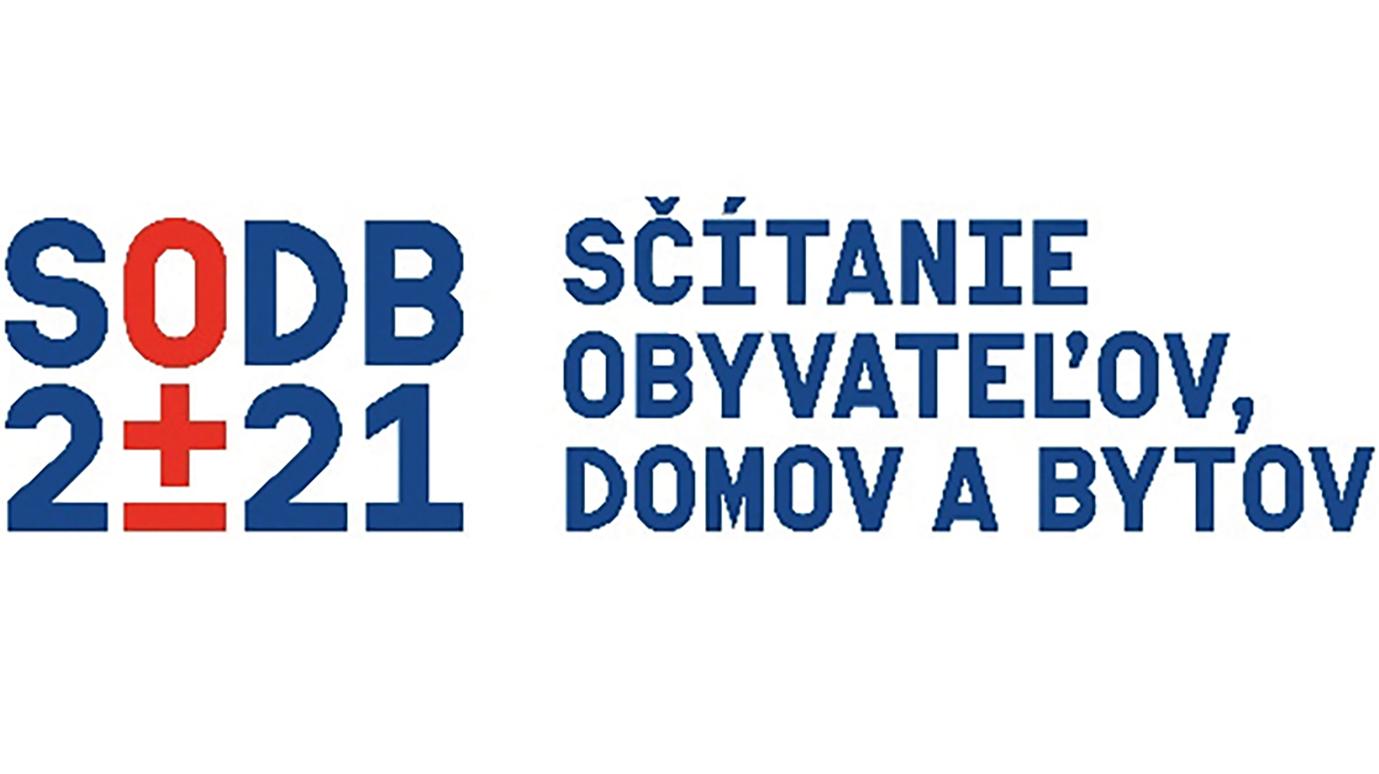 Kontaktné   miestoObecný úrad Hronská Breznica č. 100,  966 11Úradné hodiny pre potreby SODB, pondelok až piatok od 8.00 hod. – 12.00 hod.Telefonický kontakt 045/5398019